.48ct intro for Darius Tucker version32ct intro for Nathan Carter versionRight Lock Forward, Brush, Left Lock Forward, BrushStep Forward, Tap Toe Behind, Step Back, Touch Heel Forward, Strut Back 2XTouch Right Out, In, Out, Hitch, Side, Together, ¼ Right, HitchWalk Back L,R,L, Brush Right Across Left, Cross Strut, Back StrutStart againContact: paulandlindar@hotmail.comHey Mama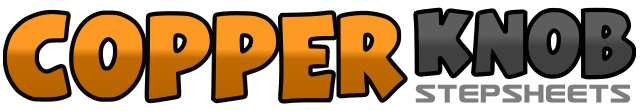 .......Count:32Wall:4Level:Beginner.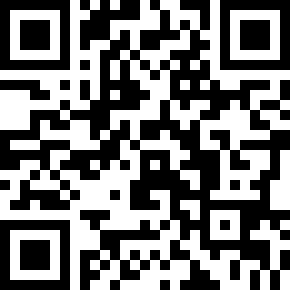 Choreographer:Linda Reese (USA) - October 2013Linda Reese (USA) - October 2013Linda Reese (USA) - October 2013Linda Reese (USA) - October 2013Linda Reese (USA) - October 2013.Music:Wagon Wheel - Darius RuckerWagon Wheel - Darius RuckerWagon Wheel - Darius RuckerWagon Wheel - Darius RuckerWagon Wheel - Darius Rucker.or:Wagon Wheel - Nathan CarterWagon Wheel - Nathan CarterWagon Wheel - Nathan CarterWagon Wheel - Nathan CarterWagon Wheel - Nathan Carter........1-4Step right forward diagonal, left behind, right forward, brush left5-8Step left forward diagonal, right behind, left forward, brush right1-4Step right forward, tap left behind right, step back on left, touch right 	heel forward5-8Touch right toe back, step down on right, touch left toe back, step 	down on left1-4Touch right toe out to right side, touch right toe next to left, touch 	right toe out to right side, hitch right5-8Step right to right side, step left together, step right ¼ turn right, hitch 	left1-4Walk back left, right, left, brush right across left (or hitch across)5-8Cross right toe over left, step down, touch left toe back slightly, step 	down on left